HCS Adult Referral Form Please circle the most appropriate description/preferenceReturning the completed application forms: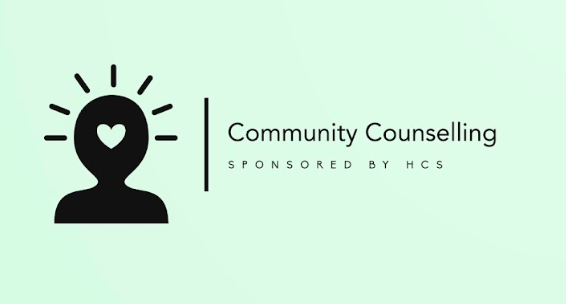 Client Name:Preferred name:Which pronouns would you wish, the counsellor working with you, to use? (Please circle)She, her, hers; He, him, hisThem, they, theirsReferral Date:How do you wish to identify in the counselling relationship? (Please circle)Female; Male; TransgenderNon-binary; Prefer not to disclose at this stageClient Address:Please circle as appropriate:Confirm if HCS can send by post   YES   /   NOConfirm if HCS can leave telephone messagePost Code:    YES /   NODate of Birth:Age:Telephone number for counsellor to ring to continue the session in the event of an online technical fault: ___________________Email address:Emergency contact details:Contact No:1 Name:Resident with:  Children / PartnerRelationship to you:Carer / Alone / OthersTelephone No:GP details:2 Name:Relationship to you:Telephone No:Disability descriptionSession Medium preferenceLearning difficulty / Physical impairmentFace to  face  /   Zoom   /   telephoneSensory impairment / otherWhat’s App videoWhat issues are bringing you to counselling now:What do you hope to achieve after counselling?Have you had any adverse childhood experiences and if so what were they?Have you had any traumatic events in adulthood and if so what were they?Action taken:OFFICE USE ONLY                                                                                                             Allocated Counsellor: ................................... Date: …………………                                                                Location: .............................. If returning the completed application form by post:If returning the completed application form by email:HCS Practice Manager35 Morgan Le Fay Drive, Chandlers FordEastleigh. Hampshire.  SO53 4JQ<katielawson.hcs@gmail.com>Annotate the envelope in bold:                             ‘PRIVATE & CONFIDENTIAL, TO BE OPENED BY THE ADDRESSEE ONLY’Encrypt the email and attachment (password protect) and ensure that only the addressee in the e-mail address has the password to access the encrypted email.